Modulo adesione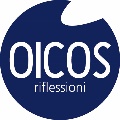 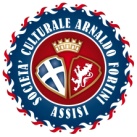 ASSISIpresentaLIBRI***Autore,  nome e cognomeData di nascitaResidenzaTitolo opera Casa editriceCollanaPagineAnno pubblicazioneGenere (letteratura, saggistica con specifica disciplina es..: medicina, architettura, narrativa, poesia ecc.)Indirizzo mailRecapito telefonicoInviare: 1) immagine copertina in formato jpg 2) presentazione, massimo 2.000 battute3) nota bio-bibliografica sull’autore, massimo 500 battutedataInviare a  antonia.sciamanna@gmail.com